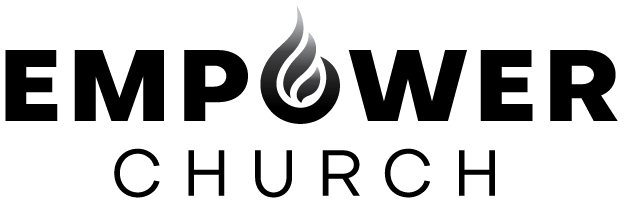 Prayer Focus – Sparks of Holy Spirit’s Fire March, 2023  The month of March has arrived and right around the corner is spring! We are entering a new season; a season of new beginnings, new life, or you could even say, that which was dormant is awakening out of its slumber! There is also a sense by many that a season of awakening in the church is about to break forth. Paul wrote to the church of Rome during a great change, that it was time to wake up (Romans 13:10-12 AMPC); Love does no wrong to one’s neighbor [it never hurts anybody]. Therefore love meets all the requirements and is the fulfilling of the Law. Besides this you know what [a critical] hour this is, how it is high time now for you to wake up out of your sleep (rouse to reality). For salvation (final deliverance) is nearer to us now than when we first believed (adhered to, trusted in, and relied on Christ, the Messiah). The night is far gone and the day is almost here. Let us then drop (fling away) the works and deeds of darkness and put on the (full) armor of light. Just recently Asbury University in Kentucky had an awakening that happened spontaneously, which personally has been a desire of our hearts. We like to call it organic; not manufactured or worked up, but developed supernaturally due to His presence and great love for His people. An interesting account of what prompted the awakening was shared with Billye Brim by a Mr. Mallory. Mr. Mallory has lived in Wilmore, Kentucky for 25 years, a small community of approximately 4,000 people. A friend of his brought the message at the regular chapel service at Asbury University. The minister text his wife saying that the message was not very good. Mr. Mallory listened to the tape and he said it was nothing special. A few students hung around (not unusual), but then, other students who had already left felt drawn back to the chapel and from there it continued to spread. There were estimates of 50,000 people in Wilmore as a result of this awakening. There have been documented healings and salvations. Mr. Mallory noted one account where an unsaved individual came from another state and ended up getting saved! We personally believe this is the beginning embers or sparks of the last great harvest that has been seen and declared by those who have been graced to be prophets. We believe just as the church age began with great grace and demonstrations of strength, power, and victory, a supernatural weight of His glory has now come upon the Ecclesia (church) once again, to carry His anointing unselfishly. The Lord of the Harvest has promised to build His house (Psalms 127:1 NASB 2020) to the full until it overflows. Be filled with patience and expectation as we wait on the Lord in service to others and in prayer knowing that He is not slack concerning His promises. Continue to make room for His glory! His glory has never left the earth but His people have wavered between two opinions: the Lord Who cannot lie and Satan who is the father of lies. Whom are we believing? Heavenly Father, first, we praise and honor and thank You that You have made us fit for service at this time and hour! We believe, Father, that Holy Ghost is with us, in us, and upon us leading us into all truth and continually showing us things to come. From one man Adam, You made every man and woman and every race of humanity, and You spread us over all the earth. You set the boundaries of people and nations, determining our appointed times in history that they should seek You and perhaps feel their way toward You and find You. It is through You that we live and function and have our identity; just as your poets have said, ‘Our lineage comes from You.’ In the past God You tolerated ignorance of these things, but now the time of deception has passed away. You are commanding all to repent and turn to You. For the appointed day has risen, in which You are going to judge the world in righteousness! And now, Lord, we thank You for the hearts of the people, as numerable as the sea, that they would repent and turn back to You so that times of refreshing will stream from Your presence! We pray for a continuous awakening in Your holy body. That Your church is no longer paralyzed in fear and shakes off the inability to act and recognizes that we are to dance and sing as David did, with a shout of the King among us! We will love and value others the same way You love and value us for love makes it impossible to harm another, so that Your fulfillment of the best gifts will show up and show out. To live like this is even more urgent, for time is running out and You know it is a strategic hour in human history. It is time for us to arise! For our full salvation is nearer now than when we first believed. We pray that the body of Christ would trust in Your Word. For night’s darkness is dissolving away as a new day of destiny dawns. So, we must once and for all strip away what is done in the shadows of darkness, removing it like filthy clothes. And once and for all clothe ourselves with the radiance of Your light as our weapon. We declare that we will live honorably, surrounded by the light of this new day, not in drunkenness and debauchery, not in promiscuity and sensuality, not being argumentative or jealous of others. Instead, Lord, we declare that we will be fully immersed in You and we will not waste even a moment’s thought on our former identity to again awaken its selfish desires. A New Day Is Dawning,                                                                                                                   Scott and JackieSCRIPTURES as references and those TO PRAY:  Romans 13:10-14 TPT/AMPC; 2 Peter 3:1-9 TPT/NKJV; Psalms 127:1 NASB2020; 1 Kings 18:17-21 AMPC; Numbers 23:19 ESV;  John 8:12,23-24,42-47 TPT; 2 Corinthians 3:5-6 TPT/ AMPC;  Isaiah 61:1-11 AMPC/ESV; John 16:13 TPT/NKJV; Acts 17:26-31 TPT/ESV; Acts 3:19 AMPC; John 5:3 NKJV; Mark 6:11 AMPC; Numbers 23:21 NKJV; 2 Samuel 6:14-15 ESV; Hebrews 6:11-20 ESV; Romans 10:8-17 NKJV; Ephesians 1:16-23 TPT; Ephesians 3:14-21 TPT; Colossians 1:5-6,9-23 TPTempowerchurch.org